НАКАЗПО ГАННІВСЬКІЙ ЗАГАЛЬНООСВІТНІЙ ШКОЛІ І-ІІІ СТУПЕНІВПЕТРІВСЬКОЇ РАЙОННОЇ РАДИ КІРОВОГРАДСЬКОЇ ОБЛАСТІвід 1 вересня 2020 року                                                                                № 115с. ГаннівкаПро затвердження правил поведінки здобувачів освіти у Ганнівській загальноосвітній школі І-ІІІ ступенівЗгідно з рішенням загальношкільної конференції та з метою дотримання чинного законодавства Міністерства освіти та науки України, органів місцевого самоврядування, Статуті школи.НАКАЗУЮ:1.Затвердити правил поведінки здобувачів освіти у Ганнівській загальноосвітній школі І-ІІІ ступенів (додаток);2. Відповідальні за наповнення інформаційними матеріалами сайту школи Жуковій М.С. розмістити Положення на інформаційному сайті Ганнівської загальноосвітньої школи І-ІІІ ступенів.3. Контроль за виконанням даного наказу покласти на заступника директора з навчально-виховної роботи Ганнівської загальноосвітньої школи І-ІІІ ступенів ЩУРИК О.О.Директор школи                                                                                     О.КанівецьЗ наказом ознайомлені:                                                                          О.Щурик                                                                                                                  М. ЖуковаДодаток до наказу директора школивід 01.09.2020 року № 115Правила поведінки здобувача освіти у Ганнівській загальноосвітній школі І-ІІІ ступенів Правила поведінки здобувачів освіти базуються на чинному законодавстві Міністерства освіти та науки України, органів місцевого самоврядування, Статуті школи.Права та обов’язки здобувачів освіти1. Здобувачі освіти мають право на:- навчання впродовж життя та академічну мобільність;- індивідуальну освітню траєкторію, що реалізується, зокрема, через вільний вибір видів, форм і темпу здобуття освіти;- якісні освітні послуги;- справедливе та об’єктивне оцінювання результатів навчання;- відзначення успіхів у своїй діяльності;- свободу творчої, спортивної, оздоровчої, культурної, просвітницької, наукової і науково-технічної діяльності тощо;- безпечні та нешкідливі умови навчання, утримання і праці;- повагу людської гідності;- захист під час освітнього процесу від приниження честі та гідності, будь-яких форм насильства та експлуатації, булінгу (цькування), дискримінації за будь-якою ознакою, пропаганди та агітації, що завдають шкоди здоров’ю здобувача освіти;-	отримання соціальних та психолого-педагогічних послуг як особа, яка постраждала від булінгу (цькування), стала його свідком або вчинила булінг (цькування);-	користування бібліотекою, навчальною, культурною, спортивною, побутовою, оздоровчою інфраструктурою закладу освіти та послугами його структурних підрозділів у порядку, встановленому закладом освіти відповідно до спеціальних законів;-	доступ до інформаційних ресурсів і комунікацій, що використовуються в освітньому процесі та науковій діяльності;-	особисту участь у громадському самоврядуванні та управлінні закладом освіти;-	інші необхідні умови для здобуття освіти, у тому числі для осіб з особливими освітніми потребами та із соціально незахищених верств населення.2. Здобувачі освіти зобов’язані:- виконувати вимоги освітньої програми (індивідуального навчального плану за його наявності), дотримуючись принципу академічної доброчесності, та досягти результатів навчання, передбачених стандартом освіти для відповідного рівня освіти;- поважати гідність, права, свободи та законні інтереси всіх учасників освітнього процесу, дотримуватися етичних норм;- відповідально та дбайливо ставитися до власного здоров’я, здоров’я оточуючих, довкілля;- дотримуватися установчих документів, правил внутрішнього розпорядку закладу освіти, а також умов договору про надання освітніх послуг (за його наявності);- повідомляти керівництво закладу освіти про факти булінгу (цькування) стосовно здобувачів освіти, педагогічних, науково-педагогічних, наукових працівників, інших осіб, які залучаються до освітнього процесу, свідком яких вони були особисто або про які отримали достовірну інформацію від інших осіб.3. Здобувачі освіти мають також інші права та обов’язки, передбачені законодавством та установчими документами закладу освіти.« Ми-старанні і наполегливі у навчанні»1.Учень приходить до школи за 10-15 хв. до початку навчальних занять, займає своє робоче місце, готує все необхідне приладдя до уроку.2.Йти зі школи та її території можна лише з дозволу вчителів або медичної сестри (попередньо узгодивши з батьками).3.Учні бережуть майно школи, дбають про чистоту та порядок на території школи.4.Учень старанно виконує домашні завдання.5.На уроках чуємо вчителя, працюємо так, щоб чути своїх однокласників.6.Не боїмося помилитися, бо прийшли учитися.7.Радіємо не лише своїм успіхам, але й успіхам однокласників та друзів.8. Учні школи заходять в їдальню, разом з класним керівником у відведений згідно режиму дня час.9.Причини відсутності на заняттях підтверджуємо довідкою від лікаря чи письмовим повідомленням від батьків (або особи, яка їх замінює).10.У школу приходимо в одязі, який відповідає перебуванню у суспільних місцях. Стиль одягу - діловий, класичний. Спортивний одяг, призначений для уроків фізичної культури, на інших заняттях недоречний.11.На урочисті загальношкільні заходи приходимо у святковій формі.«Ми-ввічливі»1. Стосунки між здобувачами освіти, педагогами, батьками та персоналом школи будуються на взаємоповазі та довірі.2.Педагогічний та учнівський колектив, обслуговуючий персонал дбають про авторитет та імідж закладу освіти, зокрема: Наш заклад не є місцем  для носіїв негативної оцінки чи інформації як про своїх друзів, колег, співробітників, так і про школу у цілому.Відповідальність, ввічливість, стриманість, доброзичливість є нормою поведінки усіх учасників освітнього процесу. Громадські місця – не місце для обговорення рівня освітнього процесу, вчинків та поведінки його учасників.3. Школярі поступаються дорогою дорослим, старші школярі - молодшим, хлопчики – дівчаткам.4. Всі учасники освітнього процесу висловлюють свої погляди, не зачіпаючи гідності і почуттів інших людей.«Ми-у безпеці»1. Учні зобов’язані знати і дотримуватися правил техніки безпеки як під час уроків так і після їх закінчення.2.Цькування, бійки, залякування, лихослів’я та знущання над людиною є неприпустимими формами поведінки у школі та за її межами.3. Школа – територія, на якій не місце будь-яким видам зброї, в т.ч. ножам, вибуховим, вогненебезпечним речовинам, алкогольним напоям, цигаркам, наркотикам, токсичним речовинам.4. Під час використання навчального та спортивного обладнання учні діють згідно інструкції та вказівок вчителя.5. У школі учні не мають право скоювати дії, небезпечні для власного життя і здоров’я та оточуючих. 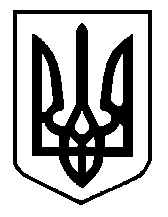 